PROFORMA-20 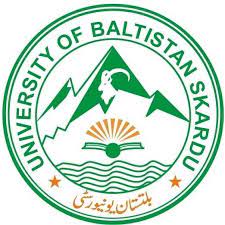 If Self Assessment Process not completed in the departments, then specifies the reasons: 	.Provide action plan for the completion of SA process (specifying time frame for each step not undertaken on the following format) in the departments:_____________________________.If no action taken against the weaknesses identified in the Implementation Plans for the departments, then specify the reasons & the expected time frame._____________________________.If feedback on all the Proformas not compiled for the departments, then specify the reasons   and time frame for the evaluation of feedback:_____________________________.Submissions:The copies of all documents are attached:1.2.3.4.EMPOWERING THE QECa.	Workshops/ Trainings/ Meetings attended/ organized by QEC at national /international level for awareness on the subjectIf paper presented in a national/ international forum on QA, give details (title, author, conference etc.):_____________________________.Membership of national/ international bodies obtained by the QECIf no membership obtained, then specify the reasons & time frame for acquiring membership:_____________________________.Nonvoting membership of the statutory bodies of the university acquired by the QEC headIf no membership obtained, then specify the reasons & the expected time frame for acquiring membership:  	QEC website development and relevant information uploadedIf website/ relevant information not uploaded, then specify the reasons & time frame for making the QEC website functional:  	QEC expenditures incorporated in university’s recurring budget (Yes/No)Time bound future course of action for the next quarter1.2.3.4.5.Accomplishments during the Reporting PeriodList each activity of significant importance accomplished for enhancing the standard of education at university date wise briefly and clearly. A copy of the supporting literature i.e., minutes, reports and lists should also be enclosed as annexure.1.2.3.4.5.Endorsement:The report should be signed by report writer (QEC Head or a person authorized on his behalf) and the Vice Chancellor of the Institution.Person ResponsibleDirector QEC:	 	Worthy VC:	 	Development of SAR by Program TeamsDevelopment of SAR by Program TeamsDevelopment of SAR by Program TeamsProgram # 01Program # 01Program # 01Department NameProgram NameProgram Team FormedProgram Team FormedProgram Team FormedProgram Team Report CompletedNo. of Criteria Covered (out of 8)Program Team Report CompletedNo. of Standards Covered (out of 31)Program Team Report CompletedNo. & Type of Surveys completed (out of 10)Surveys Conducted (04)1.Surveys Not Conducted (06)1.Reason:2.Reason:QEC Review of the Program Teams ReportDate of Submission of the ReportQEC Review of the Program Teams ReportReport returned to PT and further submission by PTQEC Review of the Program Teams ReportReport FinalizedDevelopment of SAR by Program TeamsDevelopment of SAR by Program TeamsDevelopment of SAR by Program TeamsProgram # 02Program # 02Program # 02Department NameProgram NameProgram Team FormedProgram Team FormedProgram Team FormedProgram Team FormedNo. of Criteria Covered (out of 8)Program Team Report CompletedNo. of Standards Covered (out of 31)No. of Standards Covered (out of 31)Program Team Report CompletedNo. & Type of Surveys completed (out of 10)Surveys Conducted (04)1.Surveys Not Conducted (06)1.Reason:2.Reason:Program Team Report CompletedDate of Submission of the ReportQEC Review of the Program Teams ReportDate of Submission of the ReportQEC Review of the Program Teams ReportReport returned to PT and further submission by PTQEC Review of the Program Teams ReportReport FinalizedAssessment Exercise by Assessment TeamsAssessment Exercise by Assessment TeamsProgram # 01Program # 01Department NameProgram NameAssessment Team FormedAssessment Team FormedAssessment Team FormedDate of Assessment TeamDate of submission of AT ReportDate of AT exit meeting with the Dean, PT & FacultySubmission of Executive Summary to VC by QECDate of Submission of Implementation plan to VCEvidenceAssessment Exercise by Assessment TeamsAssessment Exercise by Assessment TeamsProgram # 02Program # 02Department NameProgram NameAssessment Team FormedAssessment Team FormedAssessment Team FormedDate of Assessment TeamDate of submission of AT ReportDate of AT exit meeting with the Dean, PT & FacultySubmission of Executive Summary to VC by QECDate of Submission of Implementation plan to VCEvidenceS. No.Programs for whichImplementation plan finalized/ approvedWeaknesses IdentifiedActions Taken1.Program # 012.Program # 02S. NoTitle of the eventDatePurpose of the event (Participation/ Contribution)S. NoName of the International organization/ bodyDate when acquiredS. NoName of the Statutory BodyDate when acquired12S. NoActivity/Status/Information UploadedActivity/Status/Information Uploaded